REVISION CONTROL Review/Approval HistoryTable of ContentsPageAbout this Document	51.0	Getting Started	61.1	Logging in to the Data Warehouse	61.2	The Data Warehouse Home Page and Dashboards Menu	71.3	Dashboard Filters	102.0	The Transaction Inquiry Dashboard	122.1	Transaction Inquiry Report Index	133.0	Open PO Reports	153.1	Open PO Report	153.1.1	Report Example	153.1.2	Report Views	163.2	Open PO Views	163.2.1	Report Views	163.3	Open PO Transaction Details	18Report Views	184.0	Open Requisition Reports	204.1	Open Requisition Report	204.1.1	Report Views	204.2	Open Requisition Views	224.2.1	Report Views	235.0	Actuals Reports	255.1	Actuals Transactions	255.1.1	Report Example	255.1.2	Report Views	265.2	Actuals Reporting by Attributes	305.2.1	Report Views	306.0	Budget Reports	316.1	Budget Transactions	316.1.1	Report Views	316.2	Budget Reporting by Attributes	346.2.1	Report Views	357.0	Encumbrance Reports	367.1	Encumbrance Transactions	367.1.1	Report Views	367.2	Encumbrance Reporting by Attributes	397.2.1	Report Views	398.0	Requisition Reports	418.1	Requisition Transactions Report	418.1.1	Report Views	418.2	Requisition Reporting by Attribute	448.2.1	Report Views	449.0	ProCard Transactions	459.1	ProCard Transaction Details	459.2	Report Filters	459.3	Report Views	479.3.1	Filters (Global Feature)	499.4	Report Examples	49Appendix A – Data Warehouse Glossary	51Fields: Dashboards – Home Page	51Fields: Report Filters, Columns, Drill Downs	51Appendix B – Document Sources	57About this DocumentThe Transaction Inquiry Dashboard Guide provides detailed information about the Transaction Inquiry dashboard reports and features.AudienceThis document is intended for all users of the Finance Data Warehouse. Related DocumentationFinance Data Warehouse User GuideFinance Data Warehouse Financial Reporting Dashboard GuideGetting StartedThis section provides a brief overview of accessing the CFS Data Warehouse (sometimes also referred to as the Finance Data Warehouse) and the Transaction Inquiry Dashboard. For comprehensive information on using the features in the CFS Data Warehouse, go to the CFS Data Warehouse Common Features Guide.Logging in to the Data WarehouseThe CFS Data Warehouse can be accessed through CSYou and is available as a button in the Quick Links section. https://csyou.calstate.edu/Divisions-Orgs/bus-fin/it/BI-DW/CFSDW/Pages/default.aspx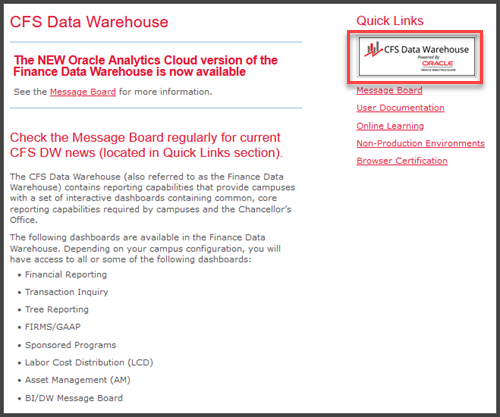 Login to the CFS Data WarehouseAccess to the CFS Data Warehouse is provided via SSO (single sign-on). The steps for accessing the data warehouse at your campus might be different. Follow your campus guidelines to log into the data warehouse.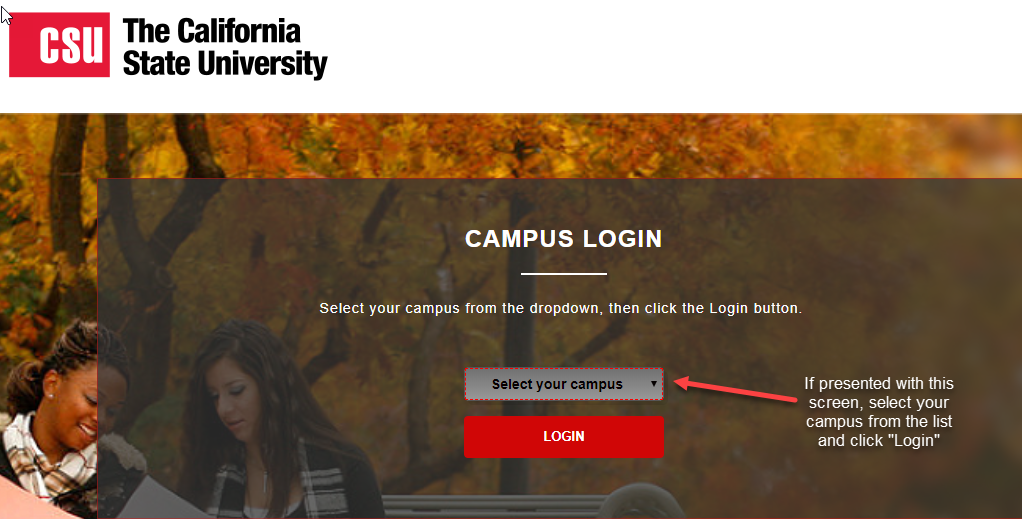 Choose your Campus, if PromptedThe Data Warehouse Home Page and Dashboards MenuOnce you have successfully logged in to the CFS Data Warehouse, you will be directed to the main Home page. This page contains links to the individual dashboards and your most recently accessed reports. The CFS Data Warehouse contains multiple dashboards. A dashboard allows multiple reports to be displayed in a tabbed interface.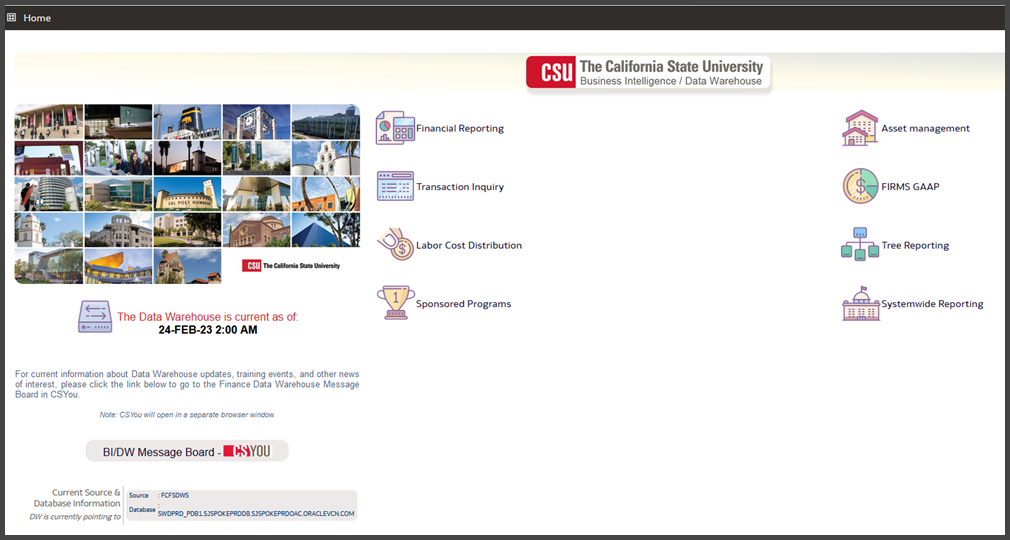 Data Warehouse Main Home Page (Landing Page)Depending on your security profile, you will have access to some or all of the following dashboards. Asset ManagementFinancial ReportingFIRMS/GAAPLabor Cost DistributionSponsored Programs Systemwide Reporting (restricted to CO only)Transaction InquiryTree ReportingAdditional Features on the Home PageAdditional features on the Data Warehouse Home Page include:The CFS Data Warehouse Home page displays the date and time of the current data refresh. The BI/DW Message Board button will take you to the Message Board in CSYou.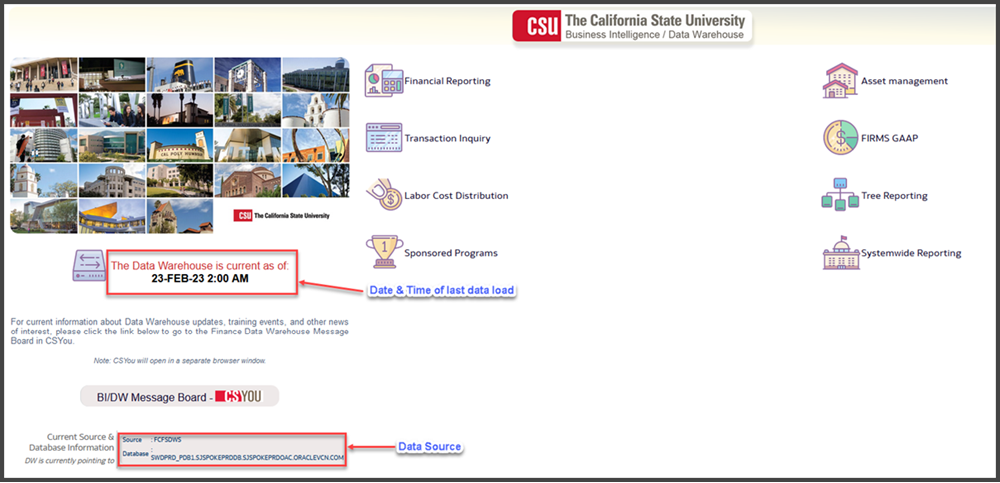 Enhanced Functionality on the New CFS Data Warehouse Home PageAccessing a Dashboard1.	From the Data Warehouse Home page, click on a dashboard button to move to the associated dashboard. 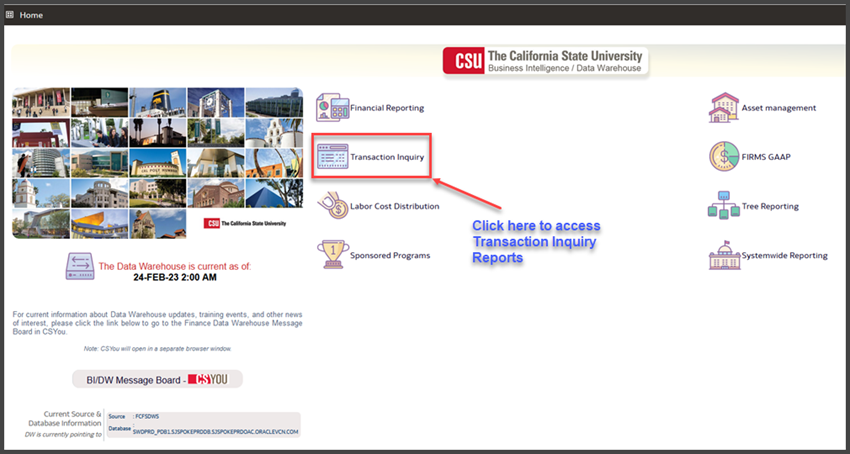 Access a Dashboard by Clicking the Dashboard Button2.	Click on Transaction Inquiry button to go to the Transaction Inquiry dashboard.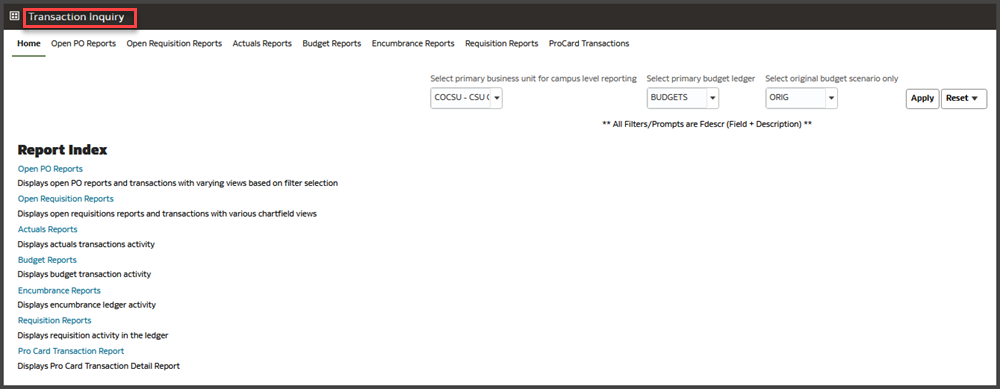 Transaction Inquiry Home PageNavigating through the Data Warehouse1.	You can also move through the dashboards by using the Dashboards drop down menu to display a list of available dashboards.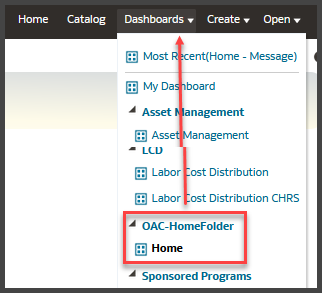 The Dashboards Menu is Available Throughout the Data Warehouse2.	Using the button on the Landing Page or the Dashboard menu, return to the Transaction Inquiry dashboard.Dashboard FiltersDashboard settings are filters that will apply to ALL pages within a dashboard. You can override Home Page default settings at the individual page/report level.1.	In the Default Settings for this Dashboard section, select your primary campus values.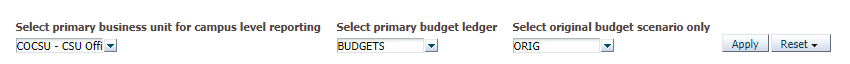 Dashboard Filters Example with Original Budget Scenario2.	Click Apply to apply the dashboard filters.Save your Settings as Default1.	From the Page Options menu, choose Save Current Customization.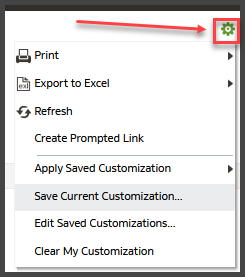 2.	Enter a descriptive customization name.3.	Choose Make this my default for this page. 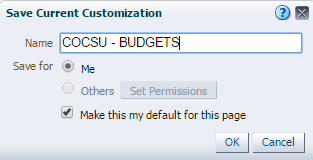 4.	 Click OK. 5.	Return to the Transaction Inquiry dashboard.The Transaction Inquiry DashboardThe Transaction Inquiry dashboard Home page displays a report index of all transaction inquiry pages. This dashboard provides lower-level detail reports of financial transactions reports.1.	From the Data Warehouse Home page, click on the Transaction Inquiry button to go to the Transaction Inquiry dashboard.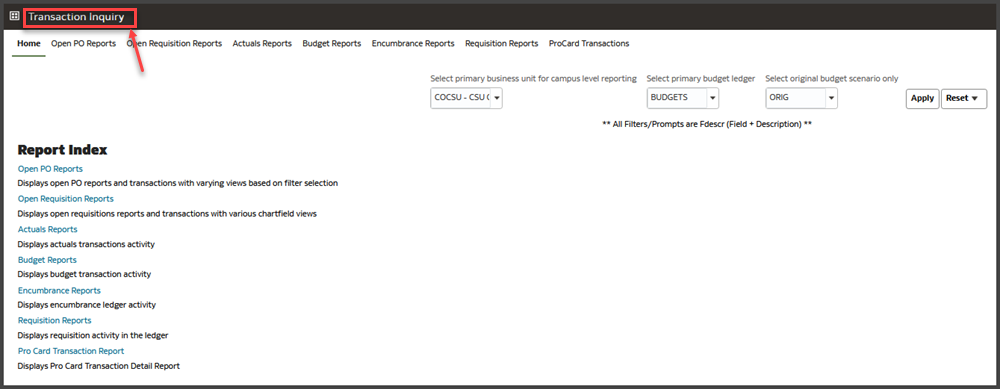 The Transaction Inquiry Home PageSet Transaction Inquiry Dashboard Filters1.	From the Dashboard filters section, select your primary campus values.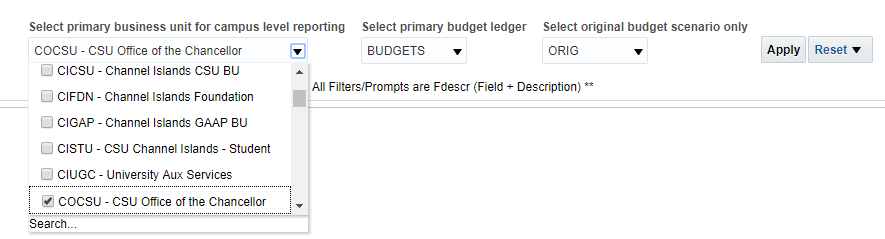 Set Dashboard Filters2.	Click Apply to apply the dashboard filters.Save Dashboard Settings as a Default CustomizationUsing saved customizations, you can store the dashboard settings as a default so that you do not have to reset them every time you log into the data warehouse.1.	From the Page Options menu, choose Save Current Customization.The Page Options Feature2.	Enter a descriptive customization name. You might want to include the name of the business unit (or units) that you entered in your dashboard settings.3.	Choose Make this my default for this page. Saving the Dashboard Settings as Default4.	 Click OK. Transaction Inquiry Report IndexOpen PO Reports 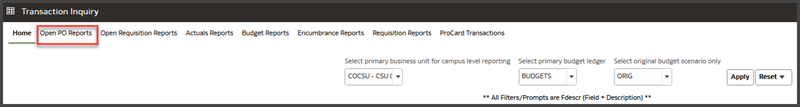 The Open PO Reports page displays open PO reports and transactions with varying views based on filter selection. This page contains three reports:Open PO Report
Open PO listing with six column selectorsOpen PO Views
Open PO listing by various chartfield and supplier (vendor) viewsOpen PO Transaction Details
Open PO transaction details based on the selected report filtersWhen you click on one of the Open PO Report links, the selected report will appear on its own page / tab with the other dashboard pages. Open PO ReportThe Open PO Report produces a list of Open POs with six column selectors. 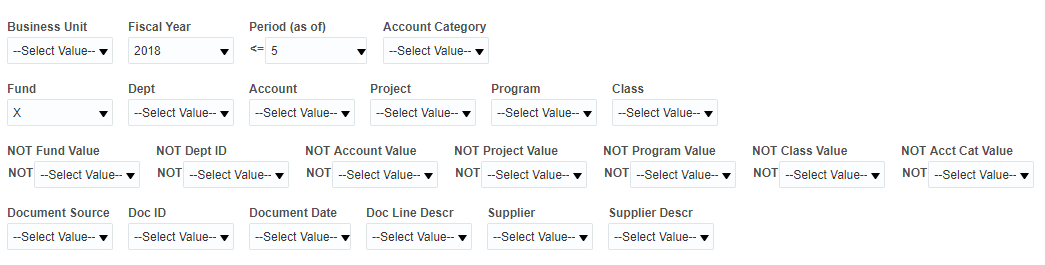 Open PO Report FiltersFeatures The Open PO Report contains two section for filters: Report Filters and Advanced Filters.PO information can be retrieved through Open PO Reports or through the Encumbrance Reports. To display all encumbrances, both those associated with a PO and not associated with a PO, use the Encumbrance Reports. Report ExampleReport ViewsThis report has no report views. The report results columns are indicated below:Column selectors plus:Open PO AmtOpen PO ViewsOpen PO Views provides a report of Open POs by various chartfield and supplier (vendor) views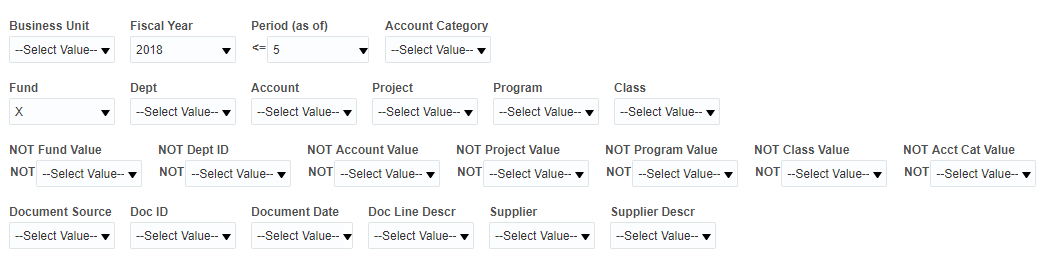 Open PO Views Report FiltersFeaturesOpen PO Views contains two section for filters: Report Filters and Advanced Filters.There are no column selectors in the Open PO Views report. Report ViewsThe Open PO Views report contains seven report views. 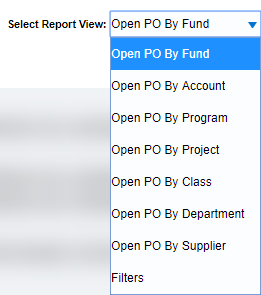 Report Views: Open PO ViewsOpen PO By Department*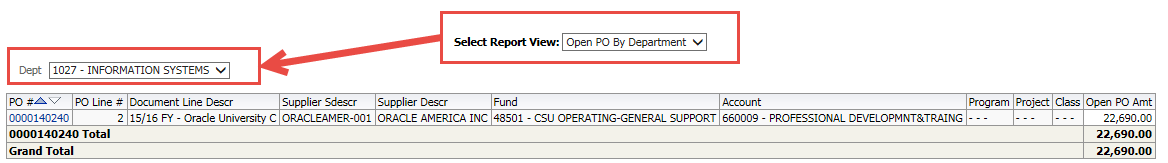 All chartfield views return a pivot on the selected chartfield and display the remaining five chartfields as fixed columns. Report view displays a pivot on Chartfield type plus:PO#PO Line #Document Line DescrSupplier SdescrSupplier DescrAccount*Program*Project*Class*Dept* (pivot in Open PO by Department view)Open PO Amt*The Open PO By Department Report View is displayed here. Other Report Views display a pivot by each chartfield. Chartfield columns change order depending on the active chartfield pivot view.Open PO Transaction DetailsThe Open PO Transaction Details report displays open PO transactions based on the selected report filters. The Open PO Transaction Details report is designed to support the export of large data sets to Excel or to CSV format.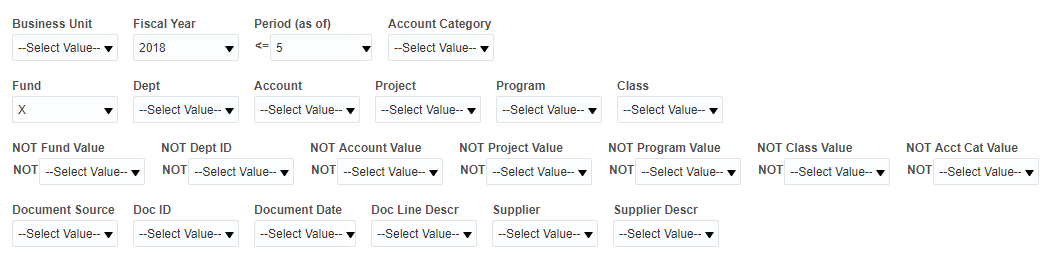 Open PO Transaction Details Report FiltersReport ViewsThere are no report views in this report. The report results columns are indicated below: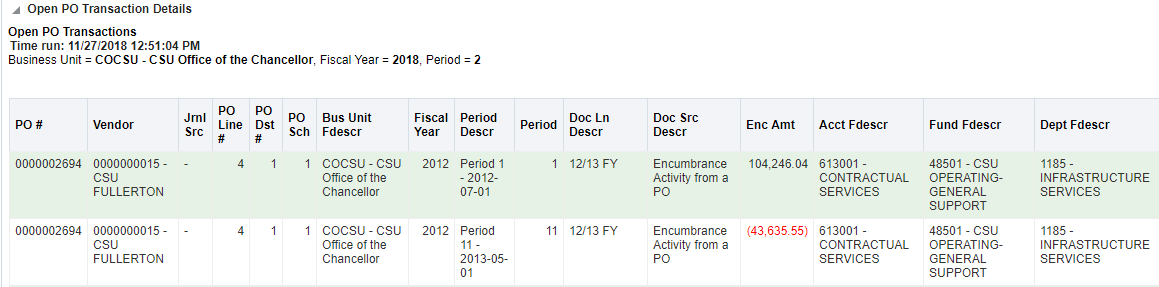 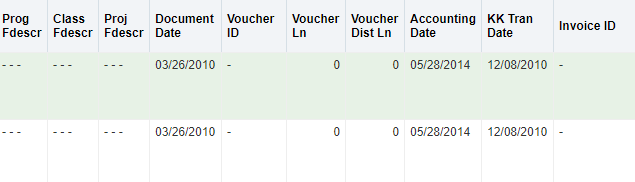 Drill-Down ColumnsPO#VendorJrnl SrcPO Line #PO Dst #PO SchBus Unit FdescrFiscal YearPeriod DescrPeriodDoc Ln DescrDoc Src DescrEnc AmtAcct FdescrFund FdescrDept FdescrProg FdescrClass FdescrProj FdescrDocument DateVoucher IDVoucher LnVoucher Dist LnAccounting DateKK Tran DateInvoice IDOpen Requisition Reports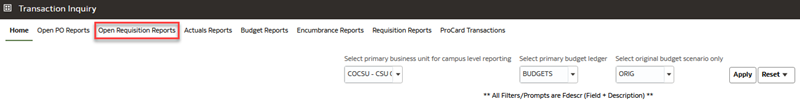 The Open Requisition Reports display open requisitions reports and transactions with various chartfield views. This page contains two reports:Open Requisition Report
Open Requisitions listing with six column selectorsOpen Requisition Views
Open Requisitions listing by various chartfield and supplier (vendor) viewsWhen you click on one of the Open Requisition Report links, the selected report will appear on its own page / tab with the other dashboard pages. Open Requisition ReportThe Open Requisition Report produces a list of open requisitions with six column selectors.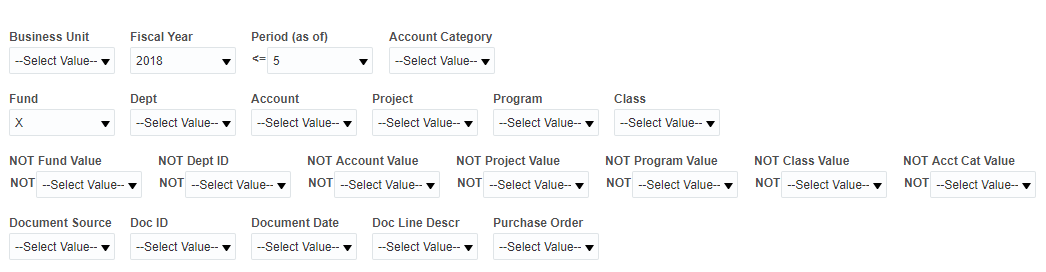 Open Requisition Report FiltersFeaturesThe Open Requisition Report contains two section for filters: Report Filters and Advanced Filters.The Open Requisition Report is designed to support the export of large data sets to Excel or to CSV format.Report ViewsThe Open Requisition Report has no report views. It has 6 column selectors and fixed columns:Req IDPre-encumbranceOpen Req Detail Drill Down ReportClick on the fixed Req ID field to drill down to Open Req Detail. Scroll to the right to see additional columns.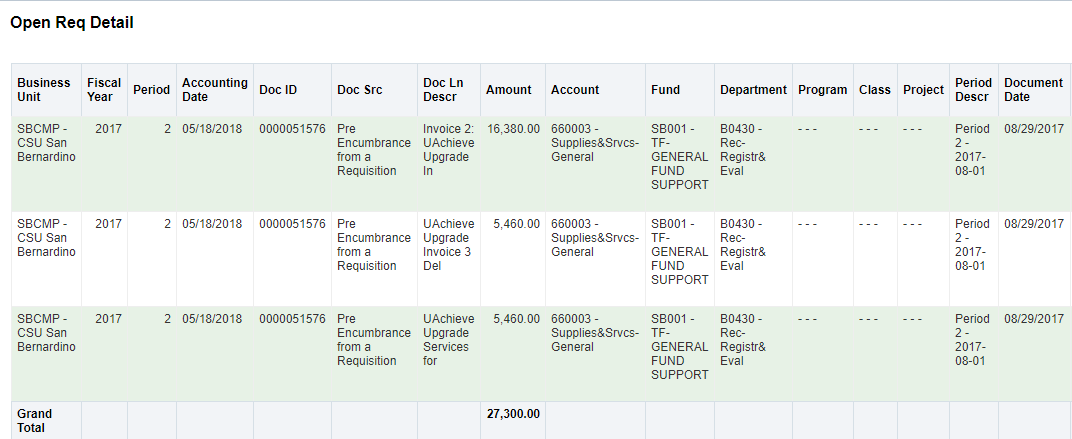 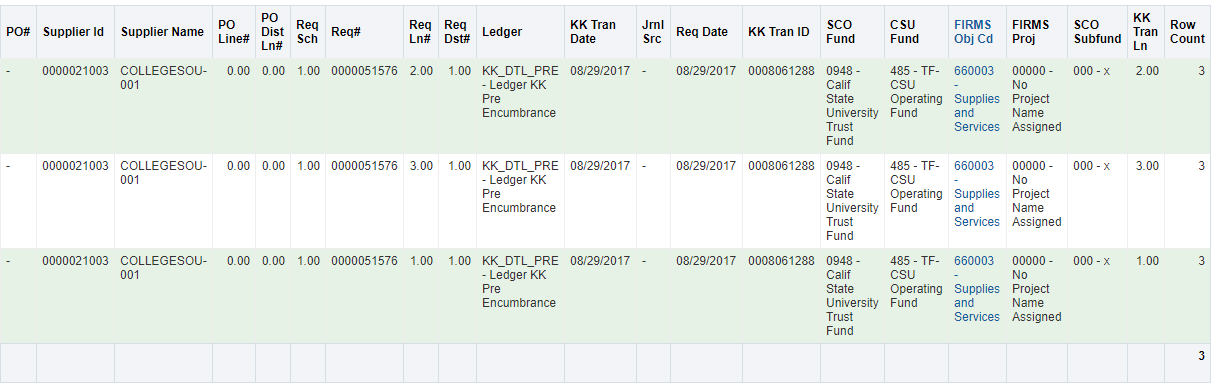 Drill Down ColumnsBusiness UnitFiscal YearPeriodAccounting DateDoc IDDoc SrcDoc Ln DescrAmountAccountFundDepartmentProgramClassProjectPeriod DescrDocument DatePO#Supplier IDSupplier NamePO Line#PO Dist Ln#Req SchReq#Req Ln#Req Dst#LedgerKK Tran DateJrnl SrcReq DateKK Tran IDSCO FundCSU FundFIRMS Obj CdFIRMS ProjSCO SubfundKK Tran LnRow CountOpen Requisition ViewsOpen Requisition Views provides a report of open requisitions by various chartfield and supplier (vendor) views. 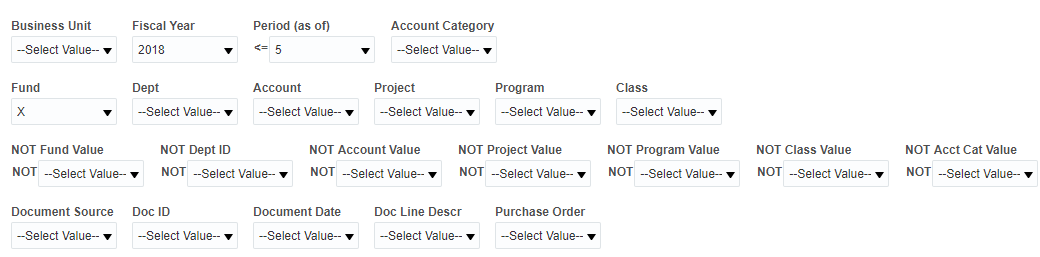 Open Requisition Views Report FiltersFeaturesOpen Requisition Views contains two section for filters: Report Filters and Advanced Filters.There are no column selectors in the Open Requisition Views report. The fixed report fields are listed below. The PO # field is the one drillable field.Report ViewsThe Open PO Views report contains six report views. Req By FundReq By AccountReq By ProgramReq By ProjectReq By ClassReq By Department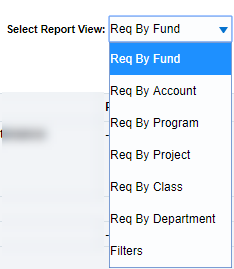 All chartfield views return a pivot on the selected chartfield and display the remaining five chartfields as fixed columns.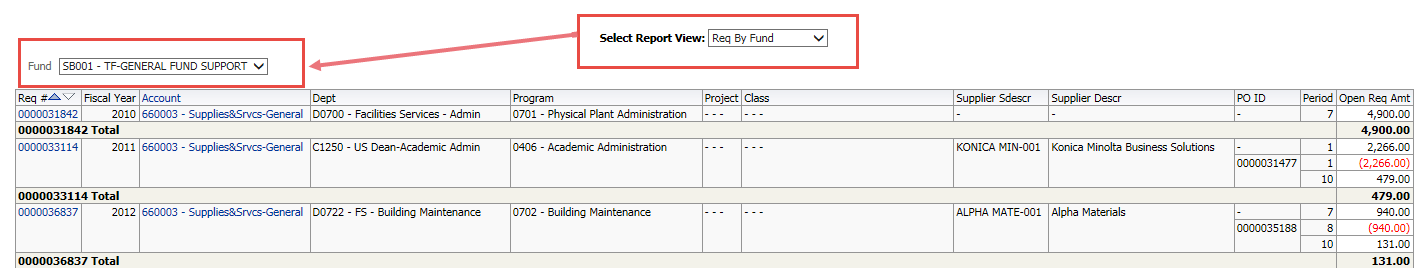 Pivot on chartfield type plus:Req#Fiscal Year* (only in Req by Fund view)Fund* (pivot in Req by Fund view)AccountDeptProgramProjectClassSupplier DescrSupplier SdescrPO IDPeriodOpen Req AmtActuals Reports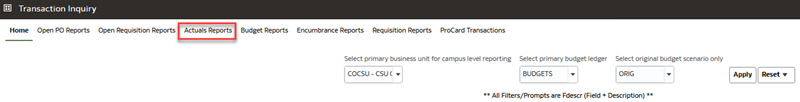 The Actuals Reports page provides reporting on actuals transaction activity based on the selected report filters. This page contains two reports:Actuals TransactionsActuals Reporting by AttributesWhen you click on one of the Actuals Reports links, the selected report will appear on its own page / tab with the other dashboard pages. Actuals TransactionsThe Actuals Transactions report is a transactional display based on selected filters with several views.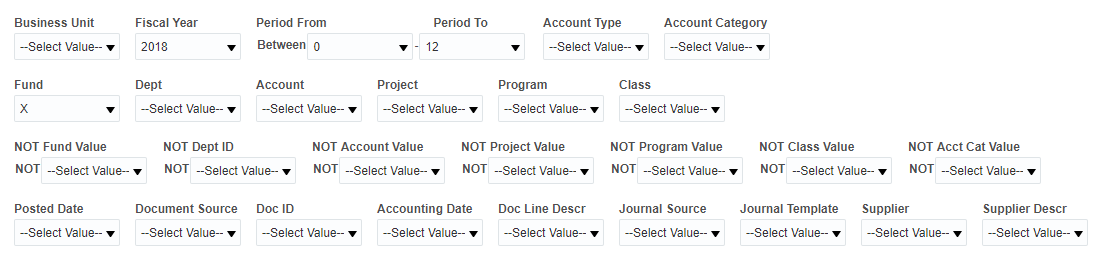 Actuals Transactions Report FiltersFeaturesActuals Transactions contains two section for filters: Report Filters and Advanced Filters.Report ExampleUse this report to create a transaction report.Report ViewsThe Actuals Transactions report contains four report views. 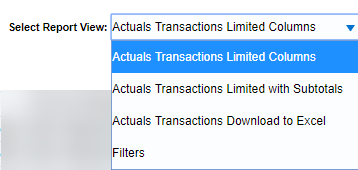 Report Views: Actuals TransactionsActuals Transactions Limited Columns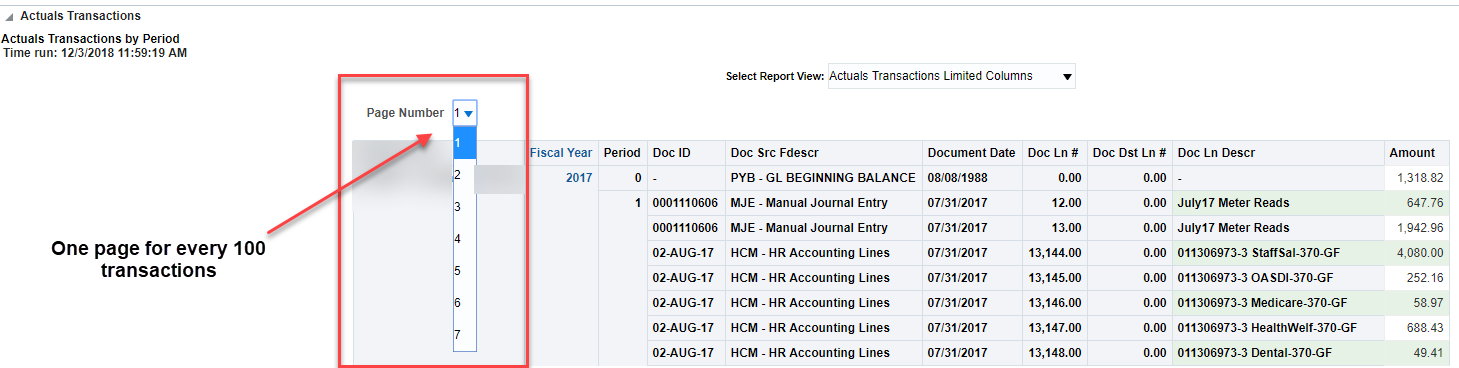 Report View: Actuals Transactions Limited ColumnsThis report view will display 100 transactions per page. There are no column selectors. The report results displays 10 fixed columns:Business UnitFiscal YearPeriodDoc IDDoc Src FdescrDocument DateDoc Ln #Doc Dst Ln #Doc Ln DescrAmountActuals Transactions Limited with SubtotalsThis report view displays the same 10 columns as the Actions Transactions Limited Columns report view, 100 transactions per page. Additionally, the report results have a subtotal in column 4 after every Doc ID group: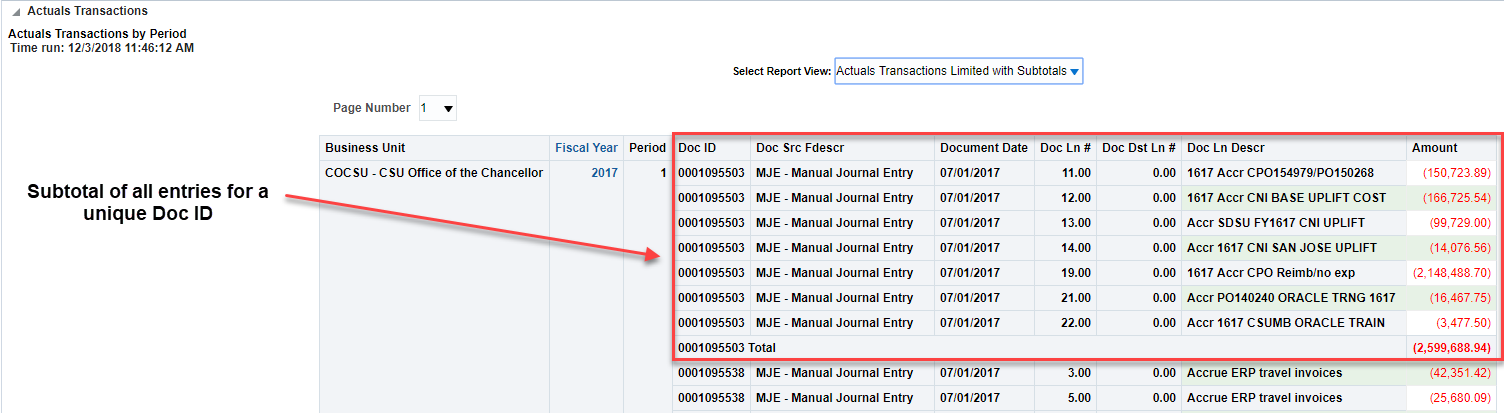 Report View: Actuals Transactins Limited with SubtotalsBusiness UnitFiscal YearPeriodDoc IDDoc Src FdescrDocument DateDoc Ln #Doc Dst Ln #Doc Ln DesrAmountActuals Transactions Download to Excel The purpose of this view is to format the data for download to Excel. Use the Export > Excel or Export > Data features to export the entire dataset.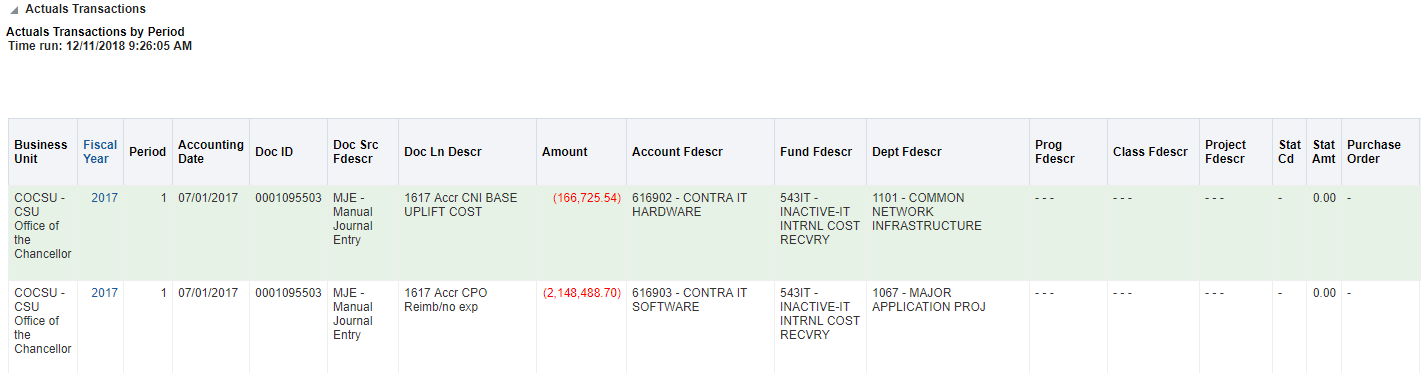 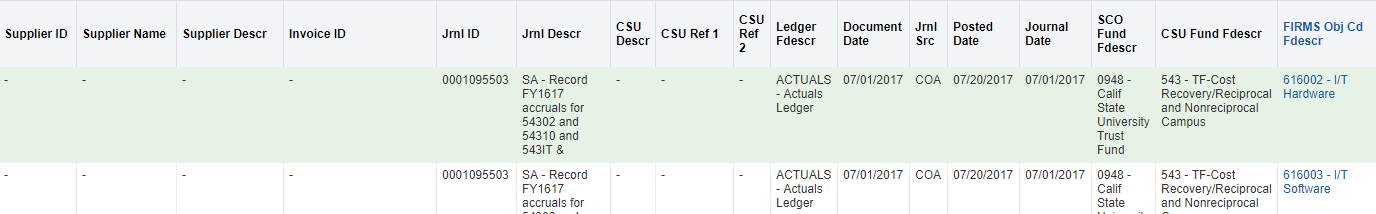 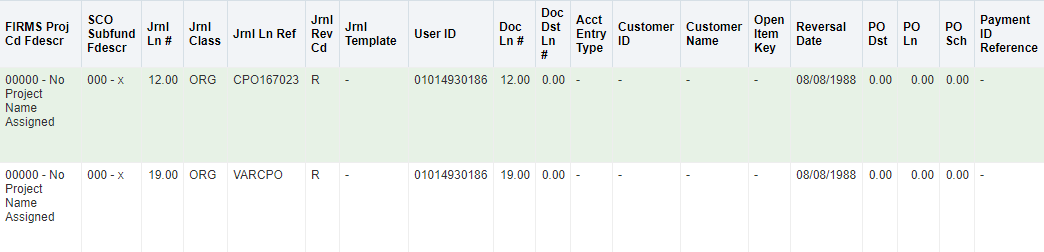 Business UnitFiscal YearPeriodAccounting DateDoc IDDoc Src FdescrDoc Ln DescrAmountAccount FdescrFund FdescrDept FdescrProg FdescrClass FdescrProject FdescrStat CdStat AmtPurchase OrderSupplier IDSupplier NameInvoice IDJrnl IDJrnl DescrCSU DescrCSU Ref 1CSU Ref 2Ledger FdescrDocument DateJrnl SrcPosted DateJournal DateSCO Fund FdescrCSU Fund FdescrFIRMS Obj Cd FdescrFIRMS Proj Cd FdescrSCO Subfund FdescrJrnl Ln #Jrnl ClassJrnl Ln RefJrnl Rev CdJrnl TemplateUser IDDoc Ln #Doc Dist Ln #Acct Entry TypeCustomer IDCustomer NameOpen Item KeyReversal DatePO DstPO LnPO SchPayment ID ReferenceActuals Reporting by AttributesThe Actuals Reporting by Attributes report is a transactional display with six column selectors. FeaturesThe Actuals Reporting by Attributes report contains two section for filters: Report Filters and Advanced Filters.Attribute filters are available on Actuals, Budget, Encumbrance, and Requisition transaction reports.This report has 6 column selectors containing selections for all filters.Report ViewsThe Actuals Reporting by Attributes report contains one report view and a Filters view: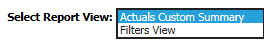 Actuals Custom Summary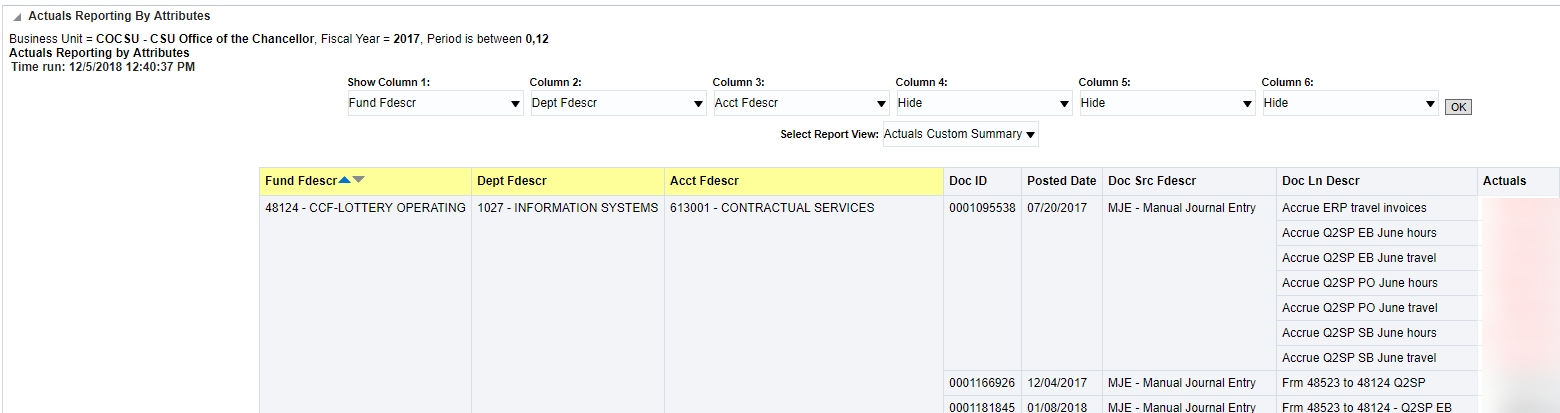 Column selectors plus:Doc IDPosted DateDoc Src FdescrDoc Ln DescrActualsBudget Reports 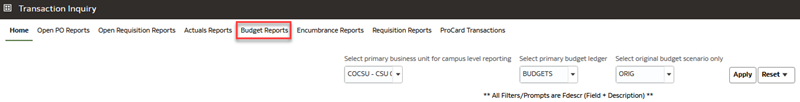 The Budget Reports page provides reporting on budget transaction activity based on the selected report filters. This page contains two reports:Budget TransactionsBudget Reporting by AttributesWhen you click on one of the Budget Reports links, the selected report will appear on its own page / tab with the other dashboard pages. Budget TransactionsThe Budget Transactions report is a transactional display based on selected filters with several views.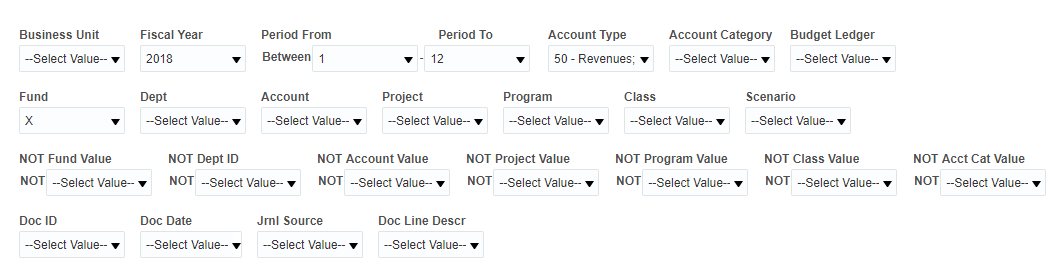 Budget Transactions Report FiltersFeaturesBudget Transactions contains two section for filters: Report Filters and Advanced Filters.Report ViewsThe Budget Transactions report contains four report views. 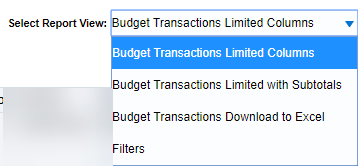 Report Views: Budget TransactionsBudget Transactions Limited Columns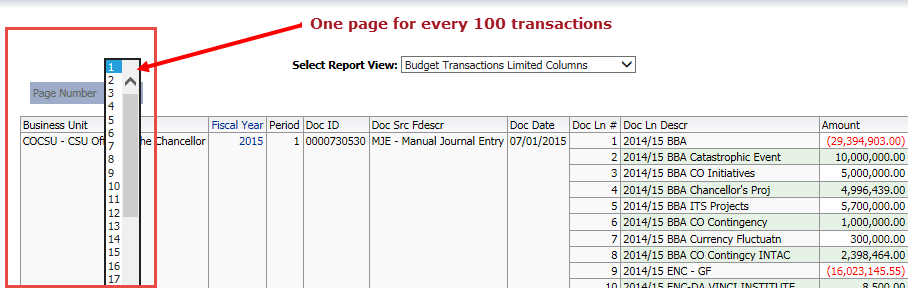 This report view will display 100 transactions per page. There are no column selectors. The report results displays 9 fixed columns:Business UnitFiscal YearPeriodDoc IDDoc Src FdescrDoc DateDoc Ln #Doc Ln DescrAmountBudget Transactions Limited with SubtotalsThis report view displays the same 9 columns as the Budget Transactions Limited Columns report view, 100 transactions per page. Additionally, the report results have a subtotal in column 4 after every Doc ID group: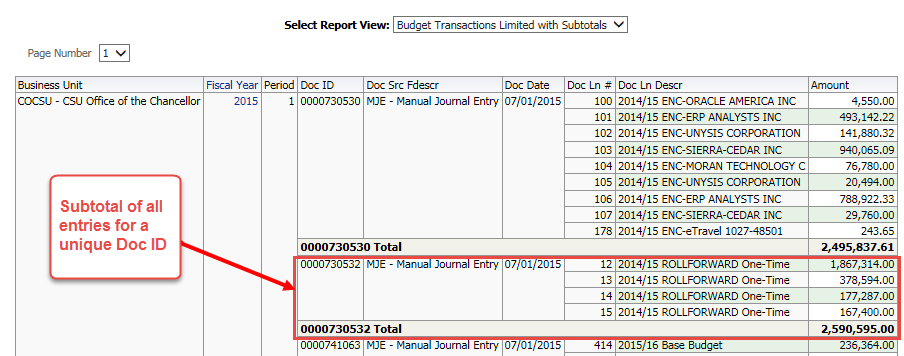 Budget Transactions Download to ExcelThe purpose of this view is to format the data for download to Excel. Use the Export > Excel or Export > Data features to export the entire dataset.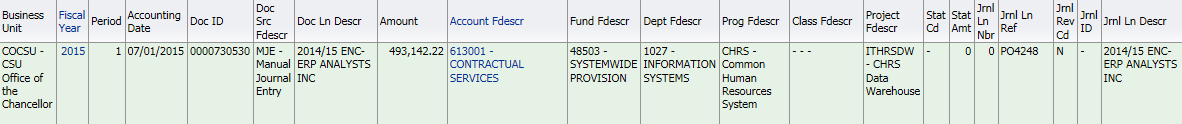 Business UnitFiscal YearPeriodAccounting DateDoc IDDoc Src FdescrDoc Ln DescrAmountAccount FdescrFund FdescrDept FdescrProg FdescrClass FdescrProject FdescrStat CdStat AmtJrnl Ln NbrJrnl Ln RefJrnl Rev CdJrnl IDJrnl Ln DescrJrnl ClassJrnl Class DescrDoc Ln #ScenarioLedger FdescrDoc DateJrnl SrcPosted DateJournal DateSCO Fund FdescrCSU Fund FdescrFIRMS Obj Cd FdescrFIRMS Proj Cd FdescrSCO Subfund FdescrReversal DateBudget Reporting by AttributesThe Budget Reporting by Attributes report is the transactional display with six column selectors.Features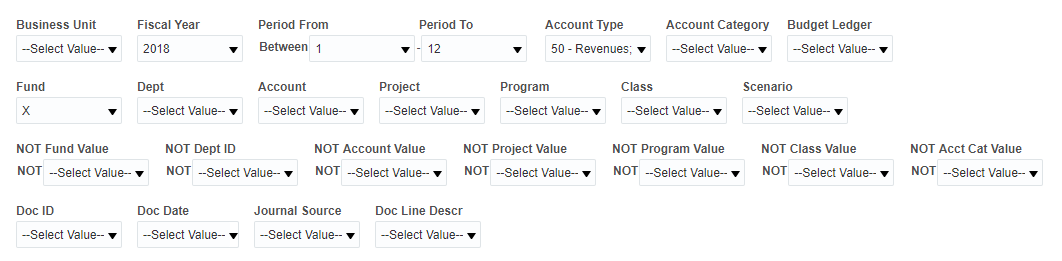 The Budget Reporting by Attributes report contains two section for filters: Report Filters and Advanced Filters.This report has 6 column selectors containing selections for all filters.Report ViewsThe Budget Reporting by Attributes report contains two report views. 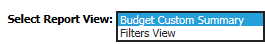 Report Views: Budget Reporting by AttributesBudget Custom Summary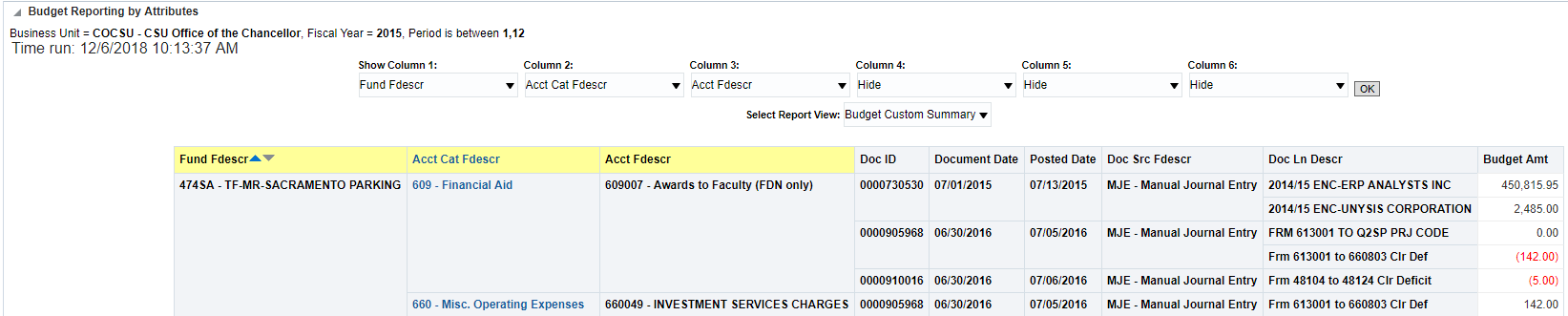 Report View: Budget Custom SummaryThe report results display Column Selectors, plus six fixed columns:Doc IDDocument DatePosted DateDoc Src FdescrDoc Ln DescrBudget AmtEncumbrance Reports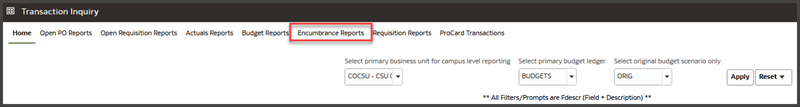 The Encumbrance Reports page provides reporting on encumbrance transaction activity based on the selected report filters. This page contains two reports:Encumbrance TransactionsEncumbrance Reporting by AttributesWhen you click on one of the Encumbrance Reports links, the selected report will appear on its own page / tab with the other dashboard pages. Encumbrance TransactionsThe Encumbrance Transactions report is a transactional display based on selected filters with several views.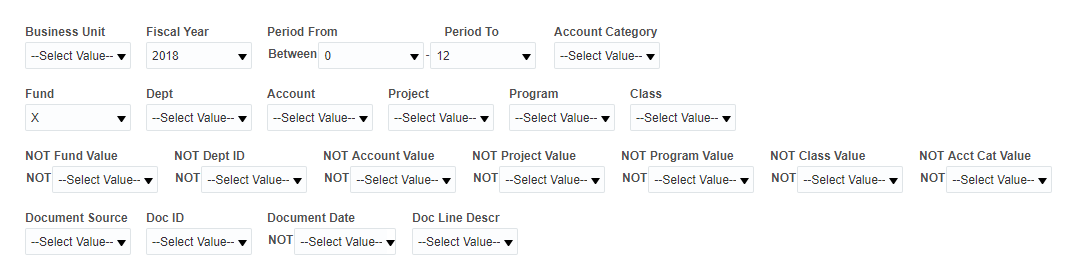 Encumbrance Transactions Report FiltersFeaturesEncumbrance Transactions contains two section for filters: Report Filters and Advanced Filters.Report ViewsThe Encumbrance Transactions report contains three report views. 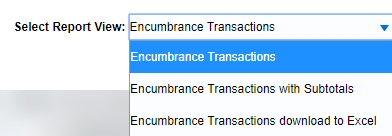 Report Views: Encumbrance TransactionsEncumbrance Transactions 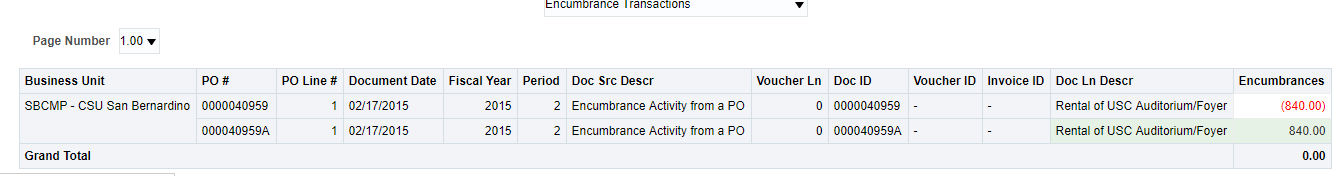 Report View: Encumbrance TransactionsThis report view will display 100 transactions per page. There are no column selectors. The report results displays 13 fixed columns:Business UnitPO #PO Line #Document DateFiscal YearPeriodDoc Src DescrVoucher LnDoc IDVoucher IDInvoice IDDoc Ln DescrEncumbrancesEncumbrance Transactions with SubtotalsThis report view displays the same 13 columns as the Encumbrances Transactions report view, 100 transactions per page. Additionally, the report results have a subtotal in column 2 after every PO # group: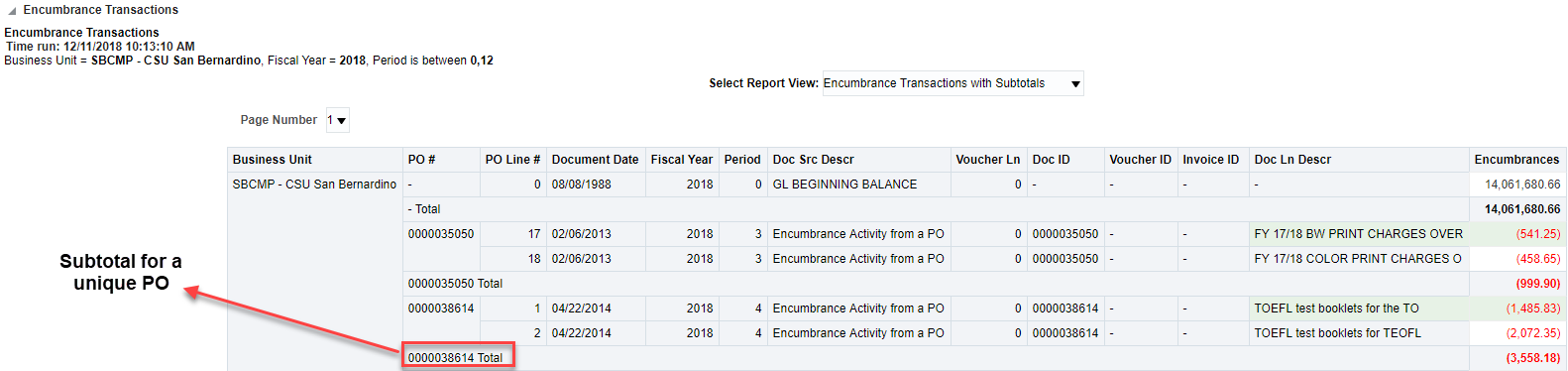 Report View: Encumbrance Transactions with SubtotalsEncumbrance Transactions download to ExcelThe purpose of this view is to format the data for download to Excel. Use the Export > Excel or Export > Data features to export the entire dataset.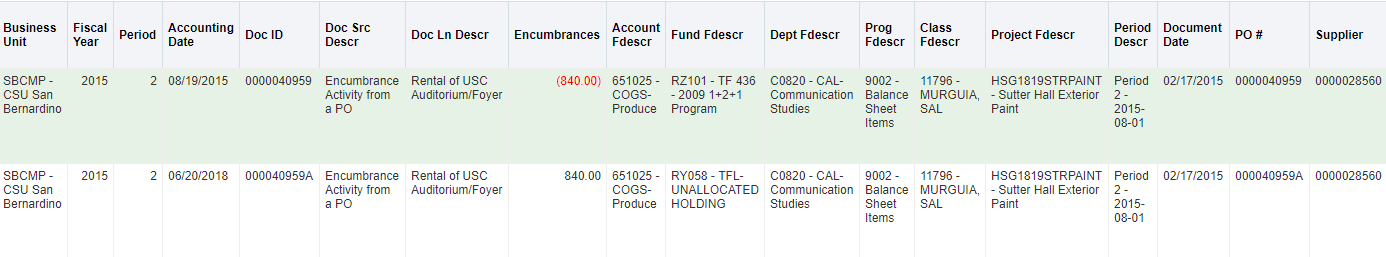 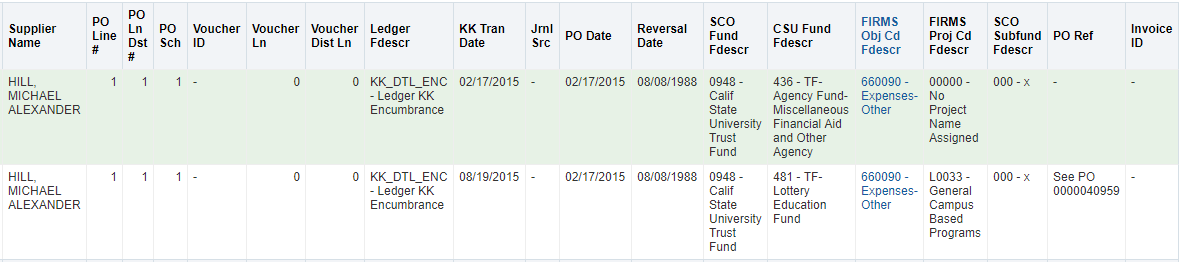 Report View: Encumbrance Transactions Download to ExelBusiness UnitFiscal YearPeriodAccounting DateDoc IDDoc Src DescrDoc Ln DescrEncumbrancesAccount FdescrFund FdescrDept FdescrProg FdescrClass FdescrProject FdescrPeriod DescrDocument DatePO #SupplierSupplier NamePO Line #PO Ln Dst #PO SchVoucher IDVoucher LnVoucher Dist LnLedger FdescrKK Tran DateJrnl SrcPO DateReversal DateSCO Fund FdescrCSU Fund FdescrFIRMS Obj Cd FdescrFIRMS Proj Cd FdescrSCO Subfund FdescrPO RefInvoice IDEncumbrance Reporting by AttributesThe Encumbrance Reporting by Attributes report is a transactional display with six column selectors.FeaturesThe Encumbrance Reporting by Attributes report contains two section for filters: Report Filters and Advanced Filters.This report has 6 column selectors containing selections for all filters.Report ViewsThe Encumbrance Reporting by Attributes report has one Report View and a Filters View.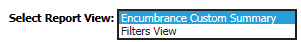 Report Views: Encumbrance Reporting by AttributesEncumbrance Custom Summary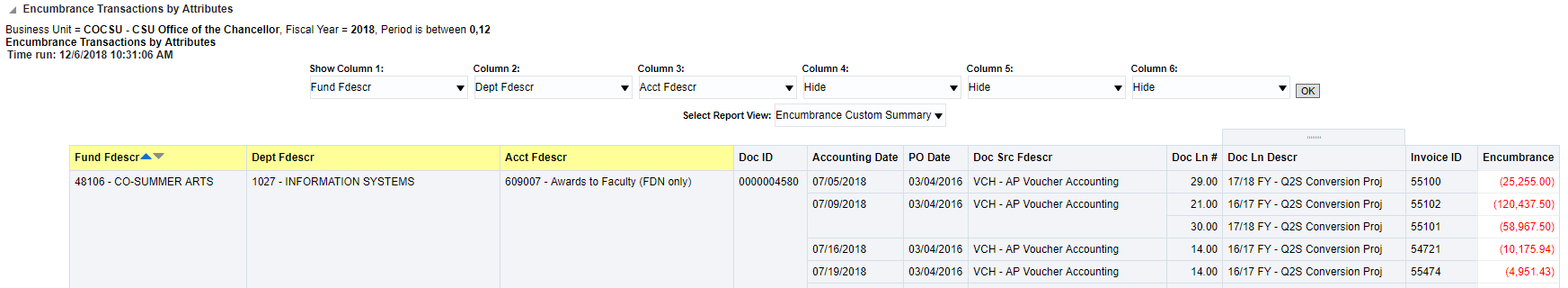 Report View: Encumbrance Custom SummaryThe report results display Column Selectors, plus eight fixed columns:Doc IDAccounting DatePO DateDoc Src FdescrDoc Ln #Doc Ln DescrInvoice IDEncumbranceRequisition Reports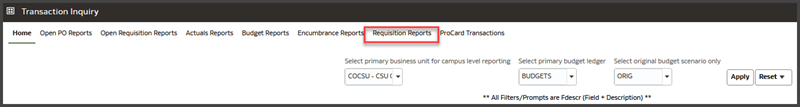 The Requisition Reports page provides reporting on requisition transaction activity based on the selected report filters. This page contains two reports:Requisition TransactionsRequisition Reporting by AttributesWhen you click on one of the Requisition Reports links, the selected report will appear on its own page/ tab with the other dashboard pages. Requisition Transactions ReportThe Requisition Transactions report is a transactional display based on selected filters with several views.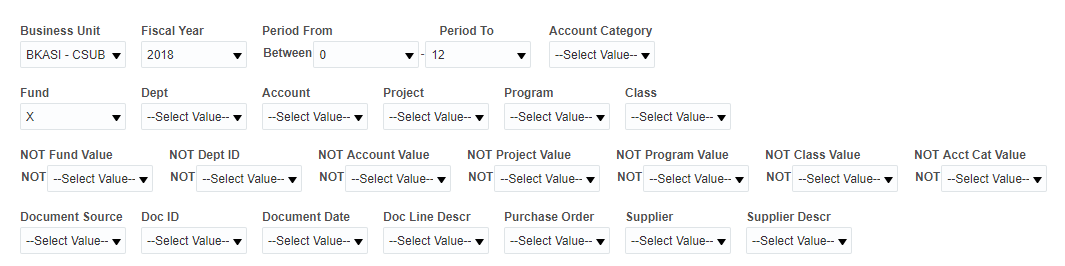 Requisition Transactions Report FiltersFeaturesRequisition Transactions report contains two section for filters: Report Filters and Advanced Filters.Report Views The Requisition Transactions report contains three Report Views and a Filters View. 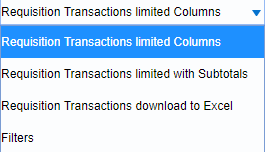 Report Views: Requisition Transactions ReportRequisition Transactions Limited Columns 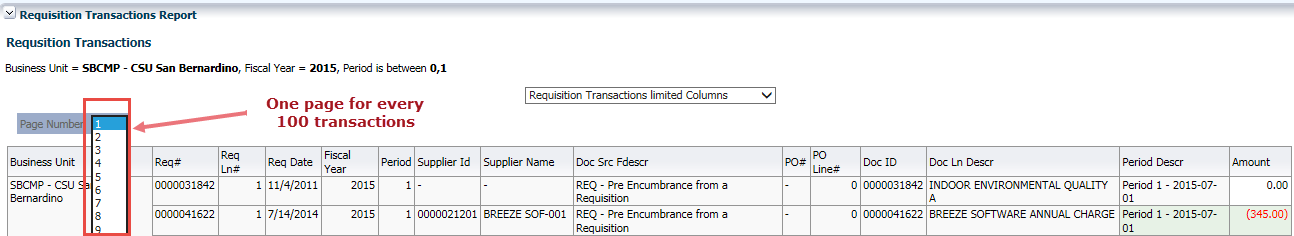 This report view will display 100 transactions per page. There are no column selectors. The report results displays 15 fixed columns:Business UnitReq #Req Ln #Req DateFiscal YearPeriodSupplier IDSupplier NameDoc Src FdescrPO #PO Line #Doc IDDoc Ln DescrPeriod DescrAmountRequisition Transactions limited with SubtotalsThis report view displays the same 15 columns as the Requisition Transactions report view, 100 transactions per page. Additionally, the report results have a subtotal in column 2 after every Req # group: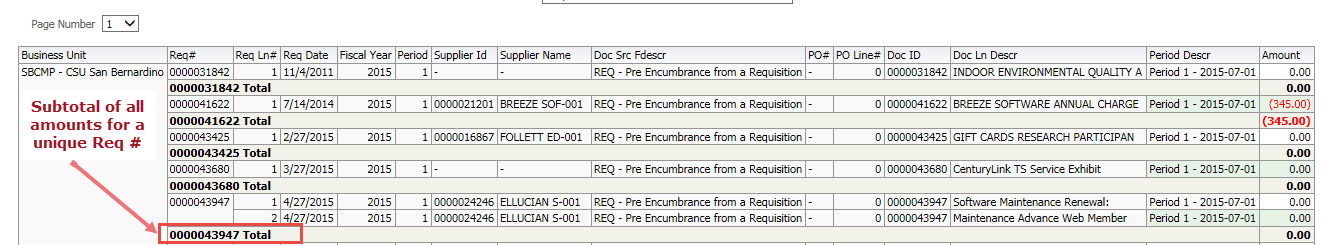 Requisition Transactions download to ExcelThe purpose of this view is to format the data for download to Excel. Use the Export > Excel or Export > Data features to export the entire dataset.Business UnitFiscal YearPeriodAccounting DateDoc IDDoc Src FdescrDoc Ln DescrAmountAccount FdescrFund FdescrDept FdescrProg FdescrClass FdescrProject FdescrPeriod DescrDocument DatePO #Supplier IDSupplier NamePO Line #PO Ln Dst #Req SchReq#Req Ln#Req Dst#LedgerKK Tran DateJrnl SrcReq DateKK Tran IDSCO FundCSU Fund FIRMS Obj CdFIRMS ProjSCO SubfundKK Tran LnRequisition Reporting by AttributeThe Requisition Reporting by Attributes report is a transactional display with six column selectors.FeaturesThe Requisition Reporting by Attributes report contains two section for filters: Report Filters and Advanced Filters.This report has 6 column selectors containing selections for all filters. Report ViewsRequisition Custom Summary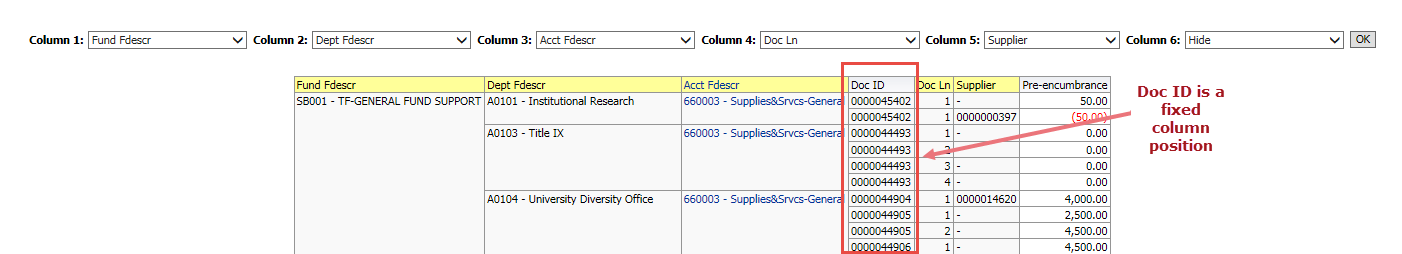 This view contains two fixed columns:Doc IDPre-encumbranceNote that the Doc ID column appears at a fixed position, after columns 1-3 (if exist) and before column 4 (if exists).ProCard Transactions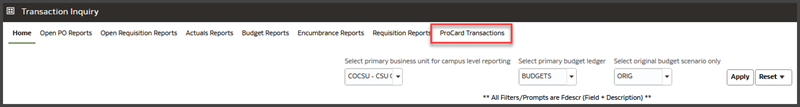 ProCard Transaction DetailsReport FeaturesThe ProCard Transactions page contains one report: ProCard Transaction DetailsThe ProCard Transactions Details report contains the standard report filters, advanced filters, and six column selectors.Report FiltersThere are two business unit filters available as report filters:Business Unit—the General Ledger business unit that the transaction is charged toPC Business Unit—the business unit that the ProCard account is set up under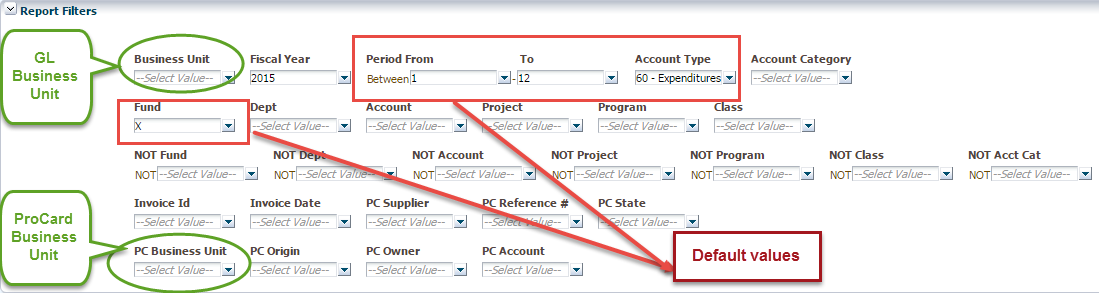 The report filter defaults are:Current fiscal yearPeriod From/To: 1 to 12Account Type: 60 – ExpendituresFund: XThe data warehouse transforms the Accounting Date on the transaction, into fiscal year and accounting period, allowing a search for transactions using an accounting period range.ProCard AttributesThere are nine specific ProCard attributes available as filters, column selectors, and/or report view columns.Business UnitsThere are two business unit fields available as report filters and column selectors. Business Unit or GL Bus Unit is the GL Business Unit the transaction is charged to.PC Business Unit or PC Bus Unit is the business unit that the ProCard account is set up under. (If inter-unit has not been implemented at your campus, then this is the same as the GL Business Unit.) 
Inter Unit ProcessingMost campuses equate one GL business unit to one ProCard business unit. If your campus has implemented inter-unit business processing, a single ProCard can be used across multiple GL business units. In this case, your ProCard business unit could be different than the GL business unit. Report ViewsAfter you have generated a report, you can choose a Report View. The ProCard Transactions report contains two report views plus a Filters view: 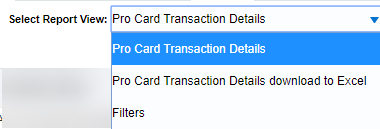 Report Views: ProCard TransactionsWhen the report is generated, the screen will display 100 rows of data at a time. Click the up/down arrows to move through the report content. Click the double headed arrow to move to the end of the data.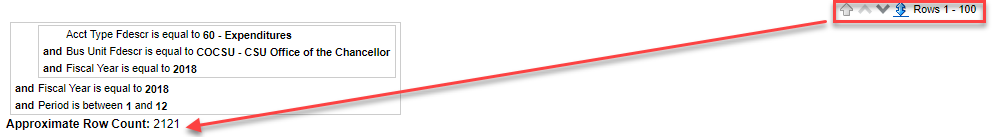 The Report Displays 100 Rows at a TimeProCard Transaction DetailsThis report view contains six column selectors and static columns listed below. There are subtotals on Columns 1 and 2.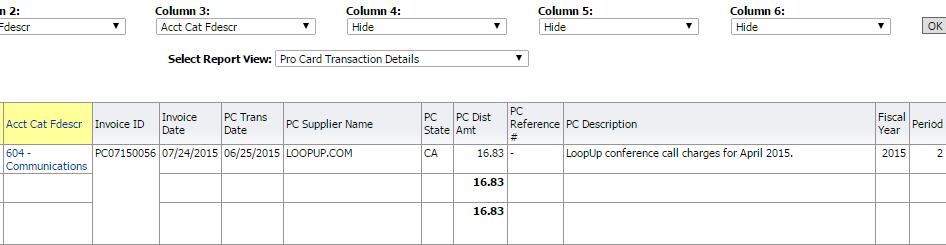 Column selectors plus:Invoice IDInvoice DatePC Trans DatePC Supplier NamePC StatePC Dist AmtPC Reference #PC DescriptionFiscal YearPeriodProCard Transaction Details download to ExcelThis report view contains the same six column selectors and static columns as the ProCard Transactions Details view. There are no subtotals on Columns 1 and 2.Filters (Global Feature)This view is available on all dashboard reports that contain Report Views. Report ExamplesScenario 1: By (General Ledger) Business UnitSet the following report filters, apply the filters, and choose the column selectors.Scenario 2: By PC AttributesSet the following report filters, apply the filters, and choose the column selectors. You do not have to pick a PC business unit in order to filter on ProCard attributes. ProCard attributes, for example, all campus values for PC Owner, PC Account, etc. are available from the report filter selection/search.Scenario 3: Inter-Unit Set the following report filters, apply the filters, and choose the column selectors. Most campuses equate one GL business unit to one ProCard business unit. If your campus has implemented inter-unit business processing, a single ProCard can be used across multiple GL business units. In this case, your ProCard business unit could be different than the GL business unit. Appendix A – Data Warehouse GlossaryFields: Dashboards – Home PageFields: Report Filters, Columns, Drill DownsAppendix B – Document SourcesWhen drilling down into the details of a balance, knowing what a Document Source (Doc Src) is can be very beneficial.  Below is your road map for identifying what it is you are looking at.  All transactions begin in a subsystem (i.e.: Accounts Payable) and end up in the General Ledger as a balance. ActualsDoc Src Fdescr: MJE - Manual Journal EntryDoc Src Fdescr: CSU - CSU Accounting Lines (Campus Service Providers: Telecom, Copier Program, Postage/Mail Services, Print Shop, Copier Paper, Facilities, Defensive Driving, Live Scan, Staples)Doc Src Fdescr: HCM Payroll Accounting Lines (Payroll Entries)Doc Src Fdescr: VCH Voucher Accounting Lines (When Vendor Invoices are processed)Doc Src Fdescr: SFJ – Student Financial Journals (Transactions which originated from the Student System)Doc Src Fdescr: BIL - Billing Accounting Lines (When customers are invoiced)EncumbranceDoc Source Descr: Encumbrance Activity from a PO (the initial activity from a PO)Doc Source Descr: AP Voucher Accounting (When a Vendor Invoice is matched to a PO)Pre EncumbranceDoc Src Fdescr: REQ – Pre Encumbrance Activity from a Requisition (The initial Req entry)Doc Src Fdescr: ENC - Encumbrance Activity from a Purchase Orders (Entry occurs when a Req is sourced to a PO)BudgetsDoc Src Fdescr: MJE Manual Budget Journals (When Budget Journal Entries are made)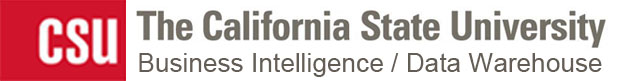 CFS Data Warehouse 
Transaction Inquiry Dashboard Guide
for v. OACLast Revised:03/01/2023Document Title:Transaction Inquiry Dashboard Guide for OACAuthor:Business Intelligence / Data Warehouse (BI/DW)File Reference:Transaction Inquiry Dashboard Guide OACDateByActionPages1/25/2016BI/DWConsolidated Transaction Inquiry Guide – New DocumentAll6/30/2016BI/DWAdded ProCard Transaction report section; updated screen shots to reflect new pageAll11/29/2017BI/DWMinor edits to screen shots12/17/2018BI/DWRevised for 12C UpgradeAll03/01/2023BI/DWRevised for OACDateByActionPagesFIELDDESCRIPTIONEXPLANATION / EXAMPLEPrimary business unit for campus level reportingThe business unit for the PeopleSoft GL ApplicationCOCSU or SBCMPPrimary budget ledgerThe campus budget ledger.BudgetOriginal budget scenarioName of original budget scenarioThis filter is used to determine what gets summarized (scenarios) in the original budget column on various reports.  Page Name / Report NamePage / Report DescriptionOpen PO ReportsDisplays open PO reports and transactions with varying views based on filter selectionOpen PO ReportOpen PO listing with six column selectorsOpen PO ViewsOpen PO listing by various chartfield and supplier (vendor) viewsOpen PO Transaction DetailsOpen PO transaction details based on the selected report filtersOpen Requisition ReportsDisplays open requisitions reports and transactions with various chartfield viewsOpen Requisition ReportOpen Requisitions listing with six column selectorsOpen Requisition ViewsOpen Requisitions listing by various views Actuals ReportsDisplays actuals transactions activity Actuals TransactionsActuals Transactions is a transactional display based on selected filters with several viewsActuals Reporting by AttributesActuals Reporting by Attributes is a transactional display with six column selectorsBudget ReportsDisplays budget transaction activity Budget TransactionsBudget Transactions is a transactional display based on selected filters with several viewsBudget Reporting by AttributesBudget Reporting by Attributes is the transactional display with six column selectorsEncumbrance ReportsDisplays encumbrance ledger activityEncumbrance TransactionsEncumbrance Transactions is a transactional display based on selected filters with several viewsEncumbrance Reporting by AttributesEncumbrance Reporting by Attributes is the transactional display with six column selectorsRequisitions ReportsDisplays requisition activity in the ledgerRequisition Transactions Requisitions Transactions is a transactional display based on selected filters with several viewsRequisition Reporting by AttributesRequisition Reporting by Attributes is a transactional display with six column selectorsProCard TransactionsDisplays ProCard Transaction Detail ReportDescriptionOpen PO ReportReport FiltersBusiness Unit
Fiscal Year
As of Period = 12
Account Type = 60
Budget Ledger
Fund
DeptColumn SelectorsColumn 1: Fund Fdescr
Column 2: Dept Fdescr
Column 3: Acct Fdescr
Column 4: Doc Line #
Column 5: Doc Ln DescrInstructionsSet the report filters, apply the filters, and choose the column selectors.Add a subtotal to the fixed column “Doc ID” to see a subtotal of all lines within a unique Doc IDDescriptionOpen PO ReportReport FiltersBusiness Unit = Valid Value
Fiscal Year = Valid Value
As of Period = Valid Value
Account Type = 60
Budget Ledger = Valid Value
Fund = Valid Value
Dept = Valid ValueInstructionsSet the report filters and apply the filters.Try all the Report Views listed below.Invoice IDThe Supplier Invoice # of the source transaction in Accounts PayableInvoice DateThe original date of the ProCard transaction from the SupplierPC SupplierThe Supplier associated with the ProCard transactionPC Reference #How this field is used in the ProCard module is Campus Specific.  An example might be departments use this for internal tracking, a cross reference to their records or a Requisition/Purchase Order Number.PC StateThe state from which the ProCard purchase was madePC Business UnitThe business unit that the ProCard account is set up underPC OriginDefines where the ProCard originated from.  For example campuses may have a US Bank PCard Origin (USB) as well as a One Card Origin (USO).PC OwnerThe ProCard account owner (Name)PC AccountThe ProCard Account number assigned to the account owner 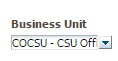 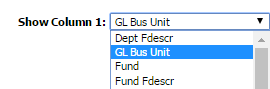 Business Unit (Report Filter Label)GL Bus Unit (Column Selector Label)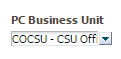 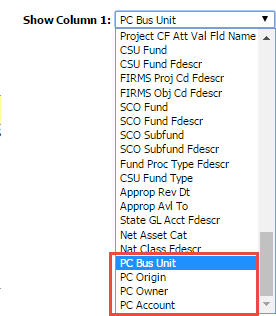 PC Business Unit (Report Filter Label)PC Bus Unit (Column Selector Label)Note: The ProCard-specific fields appear 
at the bottom of the column selector list:DescriptionA report of ProCard transactions for a single department by General Ledger Business UnitReport FiltersBusiness Unit = Valid Value
Fiscal Year = Valid Value
Period From = Valid Value
To = Valid Value
Account Type = 60-Expenditures
Dept = Valid ValueColumn SelectorsColumn 1: Dept FdescrColumn 2: Fund Fdescr Column 3: Acct FdescrColumn 4: PC OwnerColumn 5: HideColumn 6: HideInstructionsTry different sort order on various columns:PC OwnerInvoice IDDescriptionA report of ProCard transactions for a ProCard OwnerReport FiltersBusiness Unit = Valid Value
Fiscal Year = Valid Value
Period From = Valid Value
To = Valid Value
Account Type = 60-Expenditures
PC Owner = Valid ValueColumn SelectorsColumn 1: PC OwnerColumn 2: Dept FdescrColumn 3: Fund Fdescr Column 4: Acct FdescrColumn 5: HideColumn 6: HideInstructionsTry different sort order on various columns:Invoice IDDescriptionA report of ProCard transactions for multiple General Ledger Business Units by DepartmentReport FiltersBusiness Unit = Valid ValuesFiscal Year = Valid Value
Period From = Valid Value 
To = Valid Value 
Account Type = 60-ExpendituresDept = Valid Value
PC Owner = Valid ValueColumn SelectorsColumn 1: GL Business UnitColumn 2: Dept FdescrColumn 3: Fund Fdescr Column 4: Acct FdescrColumn 5: PC OwnerColumn 6: HideInstructionsChange the Report View to ProCard Transaction Details download to ExcelExport data to CSV formatFIELDDESCRIPTIONEXPLANATION / EXAMPLEPrimary business unit for campus level reportingThe business unit for the PeopleSoft GL ApplicationCOCSU or COFDN or COGAPPrimary budget ledgerThe campus budget ledger.BudgetOriginal budget scenarioName of original budget scenarioThis filter is used to determine what gets summarized (scenario’s) in the original budget column on various reports.  Leave Blank (includes all scenarios).FIELDDEFINITION % UsedPercent Used.  Percent of the budget that has been used% Used Fiscal Year Percent Used Fiscal Year.  Percent of the budget that has been used for the fiscal year.  Budget – Actuals - EncumbrancesApprop Rev DtAppropriation Reversion Date. Used for SW and State Reporting.Approp Avl ToAppropriation Available To Date. Used for SW and State Reporting.AccountAccount value.Acct FdescrThe Account value and full description.Acct Cat Account Category value. Summarizes Account Chartfields into higher level categories.Acct Cat FdescrAccount Category Value and Description. Summarizes Account Chartfields into higher level categories with description.Acct Type Account Type Value. Summarizes Account Chartfields into a higher level type. Acct Type FdescrAccount Type value and full description. Summarizes Account Chartfields into a higher level type with description. Acct CF Att TypeAccount Chartfield Attribute Type.Acct CF Atta ValAccount Chartfield Attribute Value.Acct CF Att Val DescrAccount Chartfield Attribute Value and Description.Acct CF Att Val FdescrAccount Chartfield Attribute Value and full description.Acct CF Att Val Fld NameAccount Chartfield Attribute Value Field Name.Acct Tree NameAccount Tree Name.Acct Level 1Account Level 1 value and full description.Acct Level 2Account Level 2 value and full description.Acct Level 3Account Level 3 value and full description.Acct Level 4Account Level 4 value and full description.Acct Level 5Account Level 5 value and full description.Acct Date or Accounting DateThe Accounting Date of the financial transaction. Ie:  Req, PO, Voucher or Journal.ActualsAmount of actuals recorded.Balance AvailableBudget – Actuals – Encumbrances.Balance Available w/Pre-EncBudget – Actuals – Encumbrances – PreEncumbrances.Current BudgetTotal Budget Amount.Bus UnitBusiness Unit.Bus Unit FdescrBusiness Unit value and full description.ClassClass valueClass FdescrThe class value with class full description.CSU FundCSU Fund value. Used for SW Reporting.CSU Fund FdescrCSU Fund value with description. Used for SW Reporting.CSU Fund TypeCSU Fund value. Used for SW Reporting.CSU Ref 1If the source came from the CSU Accounting lines, this is the value stored in the description (used by campuses for various interfaces)CSU Ref 2If the source came from the CSU Accounting lines, this is the value stored in CSU_REF2 (used by campuses for various interfaces)Customer IDIf the transaction is from Billing or Accounts Receivable, this is the Customer ID.Customer NameIf the transaction is from Billing or Accounts Receivable, this is the Name of the Customer.Date PostedThe date the transaction was posted to the ledgerDepartment or DeptDepartment ID value.Dept FdescrDepartment ID value and full description.Dept Tree NameThe name of the Department Tree.Dept Level 1 orLvl 1 Fdescr Department Level 1 code plus description. Top level department based on campus department treeDept Level 2Lvl 2 FdescrDepartment Level 2 code plus description. Division Level.Dept Level 3 or Lvl 3 FdescrDepartment Level 3 code plus description. Sub-Division Level or CollegeDept Level 4 orLvl 4 FdescrDepartment Level 4 code plus description. Sub-Sub-Division level or CollegeDept Level 5 or Lvl 5 FdescrDepartment Level 5 code plus description. Sub-Sub-Division level or CollegeDoc Date or Document DateDocument Date. The date the transaction within the subsystem. Ie: Invoice, chargeback services.Doc Dst Ln #Document Distribution Line Number.  The distribution line number of the transaction source document if applicableDoc IDDocument ID.  Regardless of the application, the Document ID that is generated on the transaction is reflected in this field. For example, it could be a voucher number from AP or a journal ID from GL or an item number from AR.Doc LnDocument Line. The line number of the transaction source documentDoc Ln #Document Line Number. The line number of the transaction source documentDoc Ln DescrDocument Line Description. The line description of the transaction source documentDoc SrcDocument Source. The source associated with the subsystem where the transaction originated.Doc Src FdescrDocument Source full description. The description of the source associated with the subsystem where the transaction originated.Document Ln DescrDocument Line Description. The line description of the transaction source documentEncumbranceThe amount encumbered from a Purchase Order.FIRMS Obj Cd FdescrFIRMS Object Code and full description.FIRMS Proj Cd FdescrFIRMS Project Code and full description.Fiscal YearThe fiscal year that the transaction was posted to the ledgerFundFund value.Fund FdescrFund value and full description.Fund CF Att TypeFund Chartfield Attribute Type.Fund CF Att ValFund Chartfield Attribute Value.Fund CF Att Value DescrFund Chartfield Attribute Value and Description.Fund CF Att Value FdescrFund Chartfield Attribute Value and full description.Fund CF Att Value Fld NameFund Chartfield Attribute Value Field Name.Fund Proc Type FdescrFund Processing Type Field and full description. Used for SW reporting.Fund TreeThe name of the Fund tree.Fund Level 1Fund Level 1 value and full description.Fund Level 2Fund Level 2 value and full description.Fund Level 3Fund Level 3 value and full description.Fund Level 4Fund Level 4 value and full description.Fund Level 5Fund Level 5 value and full description.Invoice #If the source transaction came from Accounts Payable, this is the Supplier Invoice #. Journal DateJournal date.Jrnl IDJournal number.Jrnl Ln #Journal line numberJrnl Ln RefJournal Line Reference.  A brief description of the journal line.Jrnl SrcJournal Source.  The source associated with the journal.KK Tran DateTransaction date in KK Activity Log, budget date.KK Tran IDKK Tran IDKK Tran LnLine number in KK Activity LogMonth To Date ActualsMonth-to-Date Actuals. Includes the month net balances for the period (as of) selected in the report filtersMonth To Date BudgetMonth-to-Date Budget. Includes the month net balances for the period (as of) selected in the report filtersMonth To Date EncumbrancesMonth-to-Date Encumbrance. Includes the month net balances for the period (as of) selected in the report filters Nat Class FdescrNatural Class Value and Description.  Used for SW and State Reporting.Net Asset CatNet Asset Category.Open Item Key A key that identifies an open item.Open PO AmountThe amount remaining on a purchase order.Orig BudgetThe original budget posted.Payment ID ReferenceCheck numberPeriod (as of)The PeopleSoft accounting period that the transaction was posted to the ledger.0 through the period chosen or 1 through the period chosen for the fiscal year.(Note: depends on the dashboard.) On some dashboard (other than Manage My Budget), period (as of) may or may not include Period 0.Period [and]The beginning period for a Period search.Period [between]The ending period for a Period search.Period AbbrThe fiscal accounting period, abbreviated.Period DescrThe fiscal accounting period, full description.PO #Purchase Order number.PO Dst Ln #If the source transaction came from a PO voucher, this is the PO Distribution Line Number that was matched against the voucher.PO Due DateThe due date set on the purchase order.PO IDPurchase Order number.PO Ln# or Line #Purchase Order Line number.PO RefIf the source transaction came from a PO voucher, this is the PO Number that was matched against the voucher.PO Sch #If the source transaction came from a PO voucher, this is the PO Schedule Number that was matched against the voucher.Posted DateThe date the transaction is posted.Pre-Enc AmtThe pre-encumbered amount on a requisition.Prior Year(s) ActualsPrior Year Actuals. Period 0. ProgramProgram value.Prog FdescrProgram value and full description.ProjectProject ID value.Proj FdescrProject ID value and full description.Project Tree NameName of the Project Tree.Project Level 1 FdescrProject Level 1 value and full description.Project Level 2 FdescrProject Level 2 value and full description.Project Level 3 FdescrProject Level 3 value and full description.Project Level 4 FdescrProject Level 4 value and full description.Project Level 5 FdescrProject Level 5 value and full description.Project CF Att TypeProject Chartfield Attribute Type.Project CF Att ValProject Chartfield Attribute Value.Project CF Att Value DescrProject Chartfield Attribute Value and Description.Project CF Att Value FdescrProject Chartfield Attribute Value and full description.Project CF Att Value Fld NameProject Chartfield Attribute Value Field Name.Req #Requisition ID.Req Dst #The requisition distribution line number.Req IDRequisition ID.Req Ln #The requisition line number.Req SchThe requisition schedule number.Rev BudgetRevisions to the original budget posted.Scenario Scenario value.Scenario FdescrScenario with Full DescriptionSCO FundSCO Fund Value with description. Used for State Reporting.SCO Fund FdescrSCO Fund Value with description. Used for State Reporting.SCO SubfundSCO Subfund. Used for State Reporting. SCO Subfund FdescrSCO Subfund value with description. Used for State Reporting.Stat AmtThe amount associated with the statistical code used (for example, 1.0 'FTE')Stat CdPrimarily used as the value "FTE" on payroll accounts (601XXX). Any other use would be campus-defined.State GL Acct FdescrState GL Account Field and Description. Used for SW and State Reporting.Total EncumbrancesTotal Encumbrance.  Includes period 0 if applicable thru period (as of).Total Pre-EncumbrancesTotal Pre-Encumbrance. Includes period 0 if applicable thru period (as of).Supplier IDVendor code plus description. If the source transaction came from a voucher, this is the vendor number on the voucherSupplier NameSupplier Name.Year To Date ActualsIncludes period 1 thru period (as of). Does not include period 0.DATA WAREHOUSE FIELD VALUEDoc IDJournal IDDocument DateJournal DateDoc Ln #GL Journal Line NumberDoc Ln DescrJournal Line DescriptionJrnl Src Journal Source – indicates the origination of the Manual JE. DATA WAREHOUSE FIELDVALUEDoc IDCSU Batch NumberDocument DateAccounting DateDoc Ln #Line NumberDoc Ln DescrCSU Line DescriptionDATA WAREHOUSE FIELDVALUEDoc IDRun DateDocument DateAccounting DateDoc Ln #Line NumberDoc Ln DescrHR Line DescriptionDATA WAREHOUSE FIELDVALUEDoc IDVoucher IDDocument DateInvoice DateDoc Ln #Voucher Line NumberDoc Dst Ln #Distribution LineDoc Ln DescrDescriptionDATA WAREHOUSE FIELDVALUEDoc IDJournal IDDocument DateAccounting DateDoc Ln #Line NumberDoc Ln DescrJournal Line DescriptionDATA WAREHOUSE FIELDVALUEDoc IDInvoice NumberDocument DateInvoice DateDoc Ln #Invoice Line NumberDoc Dst Ln #Distribution Line NumberDoc Ln DescrDescriptionDATA WAREHOUSE FIELDVALUEDoc IDPurchase Order NumberDocument DatePurchase Order DatePO Ln #Purchase Order Line NumberPO SchPurchase Order Schedule NumberPO Ln Dst #Purchase Order Distribution LineDoc Ln DescrMore InformationDATA WAREHOUSE FIELDVALUEDoc IDPurchase OrderDocument DatePurchase Order DatePO Ln #Purchase Order Line NumberPO SchPurchase Order Schedule NumberPO Ln Dst #Purchase Order Distribution Line NumberDoc Ln DescrMore InformationVoucher IDVoucher NumberVoucher LnVoucher Line Voucher Dist LnVoucher Distribution LineDATA WAREHOUSE FIELDVALUEDoc IDRequisition NumberDocument DateRequisition Order DateReq Ln #Requisition  Line NumberReq SchRequisition Schedule NumberReq Dst #Requisition Distribution LineDoc Ln DescrMore InformationDATA WAREHOUSE FIELDVALUEDoc IDPurchase Order NumberDocument DatePurchase Order DatePO Line #Purchase Order Line NumberPO Dst Ln #Purchase Order Distribution Line NumberDoc Ln DescrMore InformationDATA WAREHOUSE FIELDVALUEDoc IDJournal IDDoc Ln #Journal Line NumberDoc Ln DescrJournal Line Description